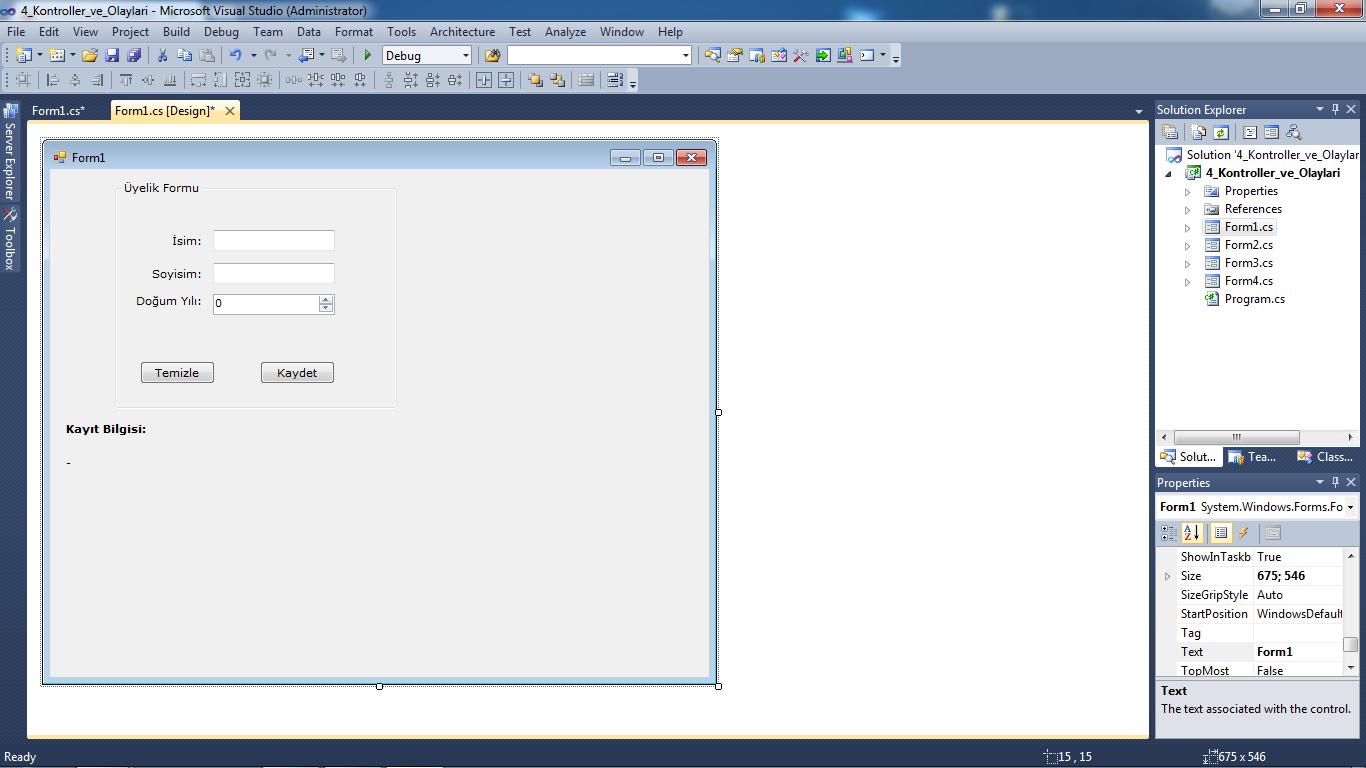   private void Form1_Load(object sender, EventArgs e)        { // Form yüklediğinde otomatik 18 ile 50 yas arası sınır koymak için oluşturuldu            numDogumYili.Maximum = DateTime.Now.Year - 18;            numDogumYili.Minimum = DateTime.Now.Year - 50;        }        private void btnKaydet_Click(object sender, EventArgs e)        {            string isim = txtIsim.Text;            string soyisim = txtSoyisim.Text;            short yil = Convert.ToInt16(numDogumYili.Value);            lblSonuc.Text = isim + " " + soyisim + " " + (DateTime.Now.Year - yil).ToString();        }        private void btnTemizle_Click(object sender, EventArgs e)        {            //1.Yöntem            txtIsim.Clear();            //2.Yöntem            txtSoyisim.ResetText();            //3.Yöntem            txtIsim.Text = "";            //4.Yöntem            txtSoyisim.Text = string.Empty;            //5.Yöntem            txtSoyisim.Text = null;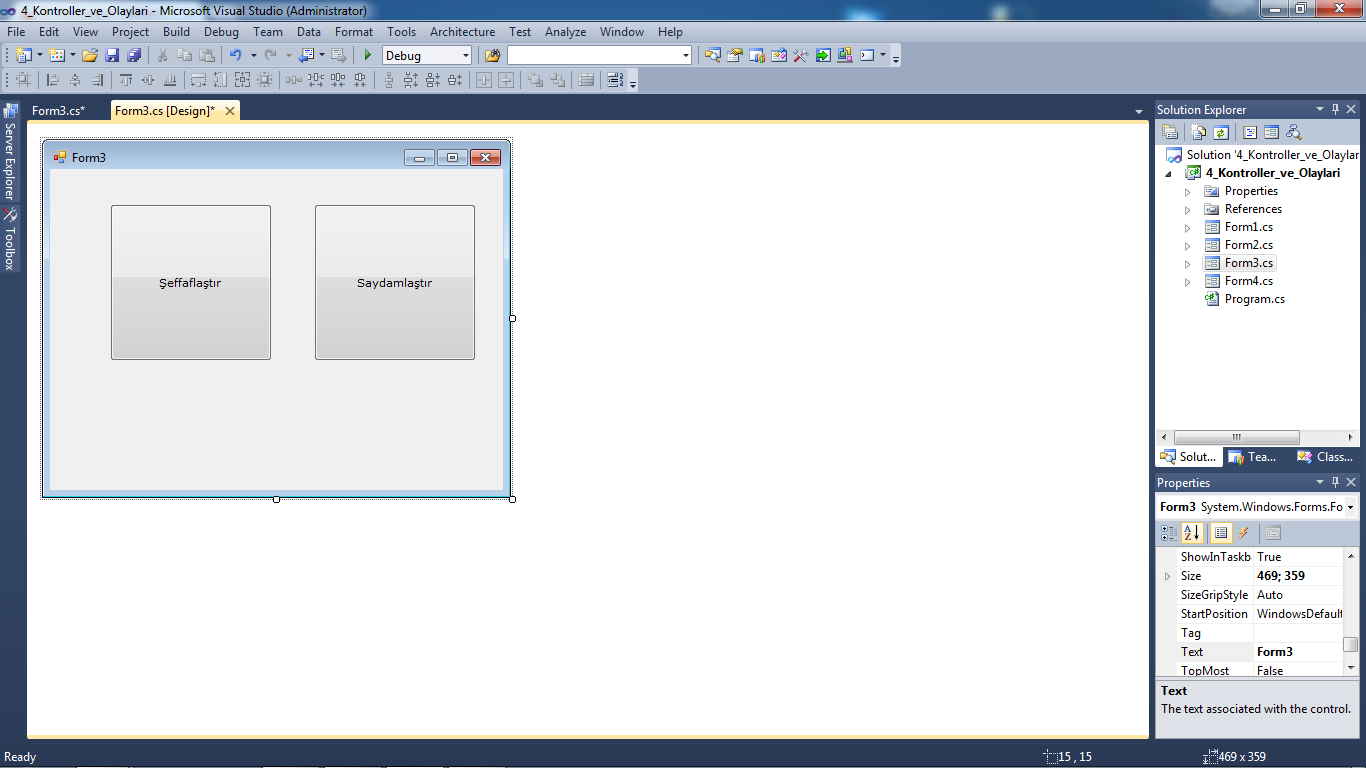 public partial class Form3 : Form    {        public Form3()        {            InitializeComponent();        }        private void btnSeffaf_Click(object sender, EventArgs e)        {            this.Opacity -= 0.1;        }        private void btnSayfamlastir_Click(object sender, EventArgs e)        {            this.Opacity += 0.1;